МОУ Евсеевская СОШКвест-игра по русскому языку
«Путешествие по стране Грамматика»(В рамках недели языкознания)                                                                                         Составитель: учитель начальных классов                                                                                                                 Коклеева Е.А.2023-2024уч.годКвест-игра по русскому языку
«Путешествие по стране Грамматика»Составитель: учитель начальных классов Коклеева  Е.А.Форма проведения мероприятия: игра - путешествие.Аудитория: учащиеся 3 - 4 класса.Цель: формирование интереса к русскому языку посредством игрового и занимательного материала.Задачи:обучающая: создать условия для развития навыков выполнения нестандартных заданий; формирования и обогащения словарного запаса обучающихся;развивающая: развивать внимание, логическое мышление, познавательный интерес к русскому языку;воспитывающая: способствовать воспитанию культуры общения, толерантного отношения, умения работать в команде.Оборудование: проектор, на столах листы и ручки, конверты с заданиями для команд.Ход игрыОрг. момент. Команды занимают свои места.Вступительное слово.Язык, на котором мы с вами говорим, очень красив и богат. На русском языке говорят не только русские. Он понятен каждому человеку, живущему в России. Но чтобы увидеть, насколько красив и богат наш язык, надо его хорошо знать. Не секрет, что «Русский язык» считается одним из самых трудных школьных предметов. А мы постараемся доказать, что обучение русскому языку может быть интересным, увлекательным и занимательным.Изучение русского языка Нелегко вам даётся пока.Но идёт по земле новый век,Должен грамотным быть человек!-В нашей игре принимают участие две команды. Представление и приветствие команд.команда: «Слово»                             2 команда: «Предложение»-Чтобы работать командой, нужно знать некоторые правила:Работать дружно, все вместе;Уметь выслушать своего товарища;Не обижать товарища, который сделал ошибку;Не смеяться над командой, которая проигрывает;Не злиться, если вы проиграете.Ребята, вы любите путешествовать? (Ответы детей)Сегодня мы с вами отправимся в увлекательное путешествие по стране Грамматика. Сначала вас ждет разминка, а затем вашим командам нужно добыть свои задания (задания спрятаны по школе и подписаны для каждой команды), принести в этот класс, выполнить задания и одержать победу!!! Готовы отправиться в путь? Начинаем наше путешествие.Разминка. «Звуки и буквы»Сколько букв в русском алфавите? (33)Сколько гласных букв в русском алфавите? (10)Сколько согласных букв в русском алфавите? (21)Сколько гласных звуков в русском алфавите? (6)Ребусы « Словарные слова».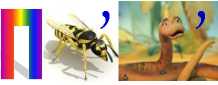 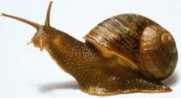 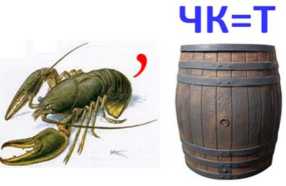 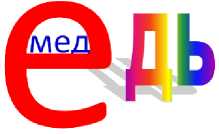 Задание 4 (общее)У каждой команды на столе лепестки из бумаги, на которых записаны слова: звонкий, глухой, твердый, мягкий, гласный, согласный, окончание, приставка, числительное, корень, суффикс, прилагательное, основа, предлог, глагол, существительное, местоимение, частица.На сердцевине у команды «Слово»: Части речи. Задание: возьмите только те слова, которые подойдут для вашей ромашки.На сердцевине у команды «Предложение»: Слово. Возьмите только те слова, которые подойдут для сердцевины вашей ромашки.А теперь назовите мне слова, которые оказались лишними. Задание 5 (общее). Вот и окончено наше путешествие по стране Грамматика. Трудный и интересный был путь в эту страну. Я надеюсь, что задания вам понравились и теперь вы с большим интересом начнёте изучать такой непростой, но очень интересный русский язык. Мы добрались с вами до финала игры. Жюри  подводит итоги …. Спасибо всем за увлекательное путешествие.Желаю вам получать только хорошие отметки по предмету «Русский язык».Всего доброго! До новых встреч!Задания для команды «Слово»Найти  по школе 3 задания, следуя по отгадкам в загадках.В нашем доме под окошком 
Есть горячая гармошка: 
Не поет и не играет,Она дом обогревает. (Батарея)Здесь одежду оставляем,Куртки, шапочки снимаем.Получаем номерок —И скорее на урок. (Раздевалка)Не тратя понапрасну слово,
Оно всегда сказать готово,
Идёт причёска или нет,
Костюма смотрится ли цвет,
Иль похудеть не помешает.
А что это, - кто угадает? (Зеркало)
Задание 1. «Я-исследователь»«Одна семья». В каждой строчке содержатся однокоренные слова, кроме одного. Найдите это лишнее слово и вычеркните его.Маленький, малявка, маляр, малыш.Гроза, грозный, гроздь, грозовой.Конница, конник, подоконник, конюшня.Лень, лентяй, лента, ленивец.Задание 2 «За словом в карман»У феи в шёлковом мешочке четыре волшебных слова: АРД, УГЛ, ОЛПК, КУАШТ. Вообще-то словами их трудно назвать. Однако каждое из них при колдовстве может превратиться в одно, а то и в два настоящих слова. Достаточно просто переставит буквы. А вы умеете колдовать? Тогда вперёд, мешочек для вас открыт и буквы ждут перестановки.Ответ: (Дар, рад; Луг, гул; Полк, клоп; Шутка)Задание 3. «Грамматическая арифметика». Решите примеры.Ба + деревянный сосуд — летающее насекомое (бабочка)До + зарытые в земле ценности — (доклад)Кабан - ан + лук — (каблук)Автор - р + мода - да + бильярд - ярд — (автомобиль)Задания для команды «Предложение»Найти  по школе 3 задания, следуя по отгадкам в загадках.В раздевалке я служу,На весу пальто держу. (Вешалка)Растянулась, как гармошка, 
Чудо-печка подокном, 
Обогрела нам весь дом. (Батарея)Это умная, электронная, складная книга.
В ней живёт вся информация о мире.
Внизу клавиши печатают различные слова.
Разумное, познавательное, складное устройство. А называется... (Ноутбук).
Задание 1 «За словом в карман»У феи в шёлковом мешочке четыре волшебных слова: АРД, УГЛ, ОЛПК, КУАШТ. Вообще-то словами их трудно назвать. Однако каждое из них при колдовстве может превратиться в одно, а то и в два настоящих слова. Достаточно просто переставит буквы. А вы умеете колдовать? Тогда вперёд, мешочек для вас открыт и буквы ждут перестановки.Ответ: (Дар, рад; Луг, гул; Полк, клоп; Шутка) Задание 2. «Грамматическая арифметика». Решите примеры.Ба + деревянный сосуд — летающее насекомое (бабочка)До + зарытые в земле ценности — (доклад)Кабан - ан + лук — (каблук)Автор - р + мода - да + бильярд - ярд — (автомобиль)Задание 3. «Я-исследователь»«Одна семья». В каждой строчке содержатся однокоренные слова, кроме одного. Найдите это лишнее слово и вычеркните его.Маленький, малявка, маляр, малыш.Гроза, грозный, гроздь, грозовой.Конница, конник, подоконник, конюшня.Лень, лентяй, лента, ленивец.Исправь речевые ошибки Команде «Слово»Повар посолил суп солью.Мама подарила мне молодого щенка.Исправь речевые ошибки Команде «Предложение»У нас в парке много деревянных деревьев.Принцесса была красивой красавицей.